 YOUTHLAW – Call 03 9113 9500 ( Monday to Friday 9-5pm   OR email legal@youthlaw.asn.au 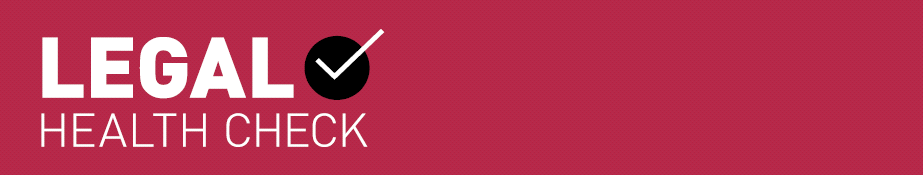 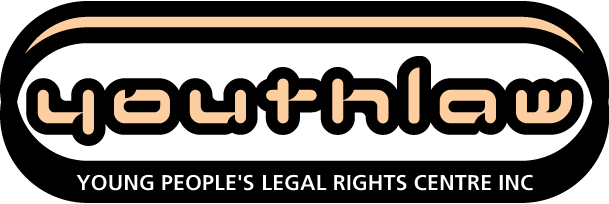 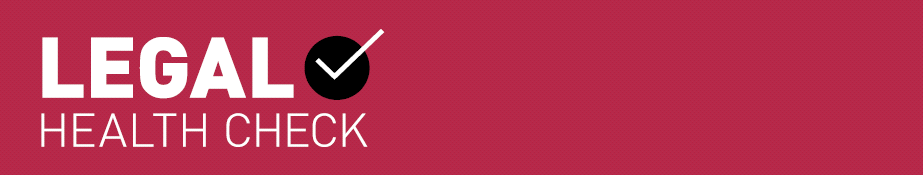 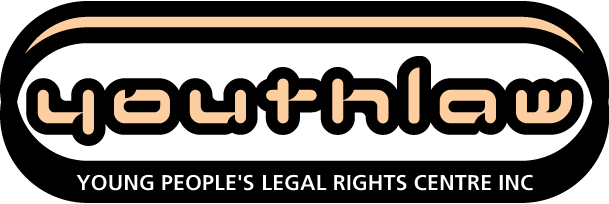 Going to court							Yes	      No         UnsureMoney Troubles (fines & debt)				Yes	      No         UnsurePolice & PSOs							Yes	      No         UnsureSafety									Yes	      No         UnsureRelationships							Yes	      No         UnsureHome									Yes	      No         UnsureWork									Yes	      No         UnsureBeing a parent							Yes	      No         UnsureOther									Yes	      No         UnsureNAMEContact details WORKER name, ORG & contact details Do you have to go to court soon? DETAILSIs anyone chasing you for money? Do you have any unpaid fines? Do you have problems with unpaid bills or a bank? Has Centrelink made a decision you disagree with? DETAILSDo the police want to speak to you? Have you been unfairly treated by police, PSOs, ticket inspectors or security guards?Do you want information about your rights with police or PSOs? DETAILSAre you afraid for your safety? Have you ever been a victim of a violent crime? DETAILSAre you unsure when it’s legal for you to have sex? Are you scared of your partner or anyone in your family? DETAILSDo you want to leave home but not sure if you’re old enough?Do you rent and have problems with your landlord or housemate? Did you leave any of your stuff behind at recent accommodation? DETAILS Have you been underpaid at work or treated unfairly?DETAILSIs there a disagreement with your ex or Child Protection aboutwho takes care of your child?DETAILSDo you have any other concerns you want to raise with a lawyer?DETAILS